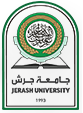 Jerash UniversityFaculty of Computer Science and Information TechnologyComputer Sciences DepartmentSemester:  Fall Semester 2018/2019Course symbol and number: 1001393Course Name: Human Computer InteractionTeaching Language: EnglishPrerequisites:   1001392Credits: 3 hours.Course Level: 300Course Description This course focuses on how people can be a core component in the design and use of IT. This course introduces aspects of human behavior that influence the design, development, and use of interactive computer systems.  The course also considers a variety of methods that can be applied to the design and evaluation of interactive systems.  Course Objectives The main objectives of this course are to: Understand how machines influence human consciousness and how human needs and dreams shape the function of machines.Identify and describe key social, cognitive, and physiological factors that influence people's perceptions, understandings, and usages of information technology. Compare and contrast state-of-the-art technologies for user interaction design. Articulate the strengths, weaknesses, and application considerations of alternative techniques for user-centered design and evaluation. Plan, prototype, evaluate, and document the user-centered rationale for an interactive systems design project.Learning Outcomes Upon completion of this course, students should be able to:  1) Understand the basics of human and computational abilities and limitations. 2) Understand how these lead to models of interaction. 3) Understand basic theories, tools and techniques in HCI. 4) Apply appropriate techniques to real-world problems. 5) Demonstrate awareness of HCI issues, implications and developments. 6) Apply evaluation techniques relevant to HCI. Text Book(s) Title Human Computer Interaction”Author(s) A. Dix, J. Finlay, G. D. Abowd, R. Beale,Publisher Prentice Hall,Year 2006Edition 3rd edition,ReferencesBooks Yvonne Rogers, Helen Sharp, Jennifer Preece,” Interaction design beyond human computer interaction. John Wiley & Sons, 3rd Edition, 2011.Internet links http://www.jpu.edu.jo/lmsCourse link Click hereInstructors Instructor  Dr. Ahmad Abu Al AishOffice Location الطابق السابع 711Office Phone E-mail Ahmad.abualaish@gmail,comWeekTopicsReference (chapter)1,2The Computer23,4The Interaction 35The Paradigms 4First examFirst examFirst exam6,7Interaction design basics58,9HCI in the software process610Design Rules7Second ExamSecond ExamSecond Exam11,12Evaluation Techniques913,14User Support 1115socio-organizational issues and stakeholder requirements13Final ExamFinal ExamFinal ExamEvaluation Assessment Tool  Expected Due Date Weight Programming assignments and LMS20 % First Exam 20 % Second Exam 20 % Final Exam According to the University final examination schedule 40 % Policy Attendance Attendance is very important for the course.  In accordance with university policy, students missing more than the allowed absence rate of total classes are subject to failure. Penalties may be assessed without regard to the student's performance.  Attendance will be recorded at the beginning or end of each class.  Exams All exams will be CLOSE-BOOK; necessary algorithms/equations/relations will be supplied as convenient.Class Schedule & Room Office Hours Office Hours Office Hours      Sun: 8 - 9      Mon: 8 - 9:30      Tues: 11- 12      Wed: 11 – 12:30     Sun: 8 - 9      Mon: 8 - 9:30      Tues: 11- 12      Wed: 11 – 12:30     Sun: 8 - 9      Mon: 8 - 9:30      Tues: 11- 12      Wed: 11 – 12:30* Or by an appointment through emailTeaching Assistant To announced later on. Prerequisites Prerequisites by course1001392